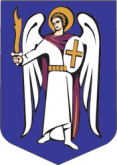 ДЕПУТАТКИЇВСЬКОЇ   МІСЬКОЇ РАДИ   VIІІ   СКЛИКАННЯ_________________________________________________________________________________________________________________«14» квітня 2020 року						         № 08/279/08/166-2669Заступнику голови Київської міської державної адміністрації, голові постійно діючої конкурсної комісії по залученню інвесторів до фінансування будівництва, реконструкції, реставрації тощо об'єктів житлового та нежитлового призначення, незавершеного будівництва, інженерно-транспортної інфраструктури міста КиєваПоворознику М. Ю.01044, м. Київ, вул. Хрещатик, 36ДЕПУТАТСЬКЕ ЗВЕРНЕННЯщодо скасування результатів конкурсу із залучення інвестора до реалізації проєкту «Комплекс заходів із благоустрою та облаштування зупинок громадського транспорту в місті Києві» (Лот 29)Шановний Миколо Юрійовичу!Звертаюсь до Вас з наступного приводу. 14.07.2016 було прийнято розпорядження виконавчого органу Київської міської ради (Київської міської державної адміністрації) № 541 «Про проведення інвестиційних конкурсів із залучення інвесторів до реалізації проекту «Комплекс заходів з благоустрою та облаштування зупинок громадського транспорту в місті Києві». Пунктом 1 затверджувались об’єкти, які потребують залучення інвестицій, пунктом 2 було визначено комунальне підприємство «Київпастранс» замовником реалізації проекту.Інвестиційний конкурс було завершено та затверджено рішенням комісії переможця конкурсу, водночас занепокоєння викликає той факт, що при виданні розпорядження і проведенні конкурсу не було дотримано всіх вимог чинного законодавства. Зокрема, не враховано необхідності погодження в установленому порядку розміщення об’єктів інвестування (зокрема, павільйонів та кіосків) з Міністерством культури України.Відповідно до частини четвертої статті 32 Закону України «Про охорону культурної спадщини» у межах зон історичних ареалів населених місць, занесених до Списку історичних населених місць України, забороняються містобудівні, архітектурні чи ландшафтні перетворення, будівельні, меліоративні, шляхові, земляні роботи без дозволу відповідного органу охорони культурної спадщини.Враховуючи вищевикладене та керуючись ст. 13 Закону України «Про статус депутатів місцевих рад», на виконання моїх повноважень, як депутата Київської міської ради, –ПРОШУ:Винести на розгляд постійно діючої конкурсної комісії по залученню інвесторів до фінансування будівництва, реконструкції, реставрації тощо об'єктів житлового та нежитлового призначення, незавершеного будівництва, інженерно-транспортної інфраструктури міста Києва питання скасування результатів конкурсу із залучення інвестора до реалізації проєкту «Комплекс заходів із благоустрою та облаштування зупинок громадського транспорту в місті Києві» (Лот 29) у зв’язку з недотриманням при проведенні конкурсу всіх вимог чинного законодавства.Проінформувати мене про результати розгляду даного звернення у встановлений законодавством України десятиденний строк за адресою: 01044, м. Київ, вул. Хрещатик, 36, каб. 419.Депутат Київської міської ради                                       Володимир Назаренко